Individual Classroom Behavior ChartParent's Signature: 					Name:Teacher:Date:Class:Behavior:MonTuesWedThuFriComments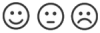 